FORMULASI SEDIAAN KRIM EKSTRAK ETANOL BUNGA KAMBOJA (Plumeria acuminata L.) DAN UJI AKTIVITAS ANTI ACNESKRIPSIOLEH :SELLIN ARINA ARIANTINPM. 142114079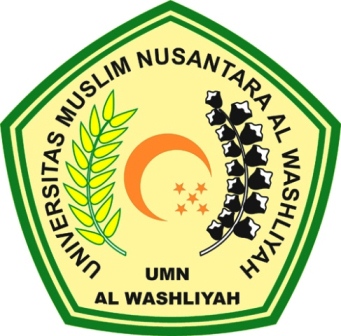 PROGRAM STUDI FARMASIFAKULTAS MATEMATIKA DAN ILMU PENGETAHUAN ALAMUNIVERSITAS MUSLIM NUSANTARA ALWASHLIYAHMEDAN2019FORMULASI SEDIAAN KRIM EKSTRAK ETANOL BUNGA KAMBOJA (Plumeria acuminata L.) DAN UJI AKTIVITAS ANTI ACNESKRIPSIDiajukan untuk melengkapi dan memenuhi syarat-syarat untuk memperoleh Gelar Sarjana Farmasi pada Program Studi Farmasi Fakultas Matematika dan Ilmu Pengetahuan Alam Universitas Muslim Nusantara AlWashliyahOLEH:SELLIN ARINA ARIANTINPM. 142114079PROGRAM STUDI FARMASIFAKULTAS MATEMATIKA DAN ILMU PENGETAHUAN ALAMUNIVERSITAS MUSLIM NUSANTARA ALWASHLIYAHMEDAN2019